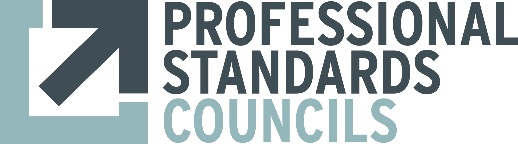 NOTIFICATION OF A SCHEMEProfessional Standards Act 1994 (NSW)Notification is hereby given pursuant to Section 8 of the Professional Standards Act 1994 (NSW) of a scheme prepared by the New South Wales Bar Association (“the Bar”) of Selborne Chambers, 174 Phillip Street Sydney.The scheme:Applies to all members of the Bar who hold a New South Wales barrister’s practising certificate, issued by the Bar, and who have professional indemnity insurance as required under law to be held by New South Wales barristers in order to practice.Limits liability for damages to $1.5 million, provided that the person to whom it applies has professional indemnity insurance which is not less than $1.5 million.Does not affect damages that are below $1.5 million.Is intended to operate in New South Wales and, by way of mutual recognition, in all other states and territories in Australia.The scheme is intended to commence on 1 July 2020 in New South Wales and other applicable jurisdictions. The scheme may remain in force for a period of up to 5 years from commencement.A copy of the scheme may be obtained from or inspected at the office or website of the Professional Standards Councils. Before approving the scheme, the Professional Standards Council of New South Wales hereby invites comments and submissions to be made in writing to be received by the Chief Executive Officer, Professional Standards Councils, within 28 days of the publication of this notice.The Professional Standards Councils is located at Level 2, St James Centre, 111 Elizabeth St, Sydney, NSW, 2000.Website: www.psc.gov.au Email: pscinfo@psc.gov.au  Telephone: 1300 555 772 / (02) 8315 0800.Comments and submissions received will be public, unless confidentiality is specifically requested, and will be subject to the Government Information (Public Access) Act 2009 (NSW).Professional Standards Council